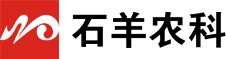 石羊集团“猎英计划”2018-2019年度管理培训生招聘简章宣讲会信息宣讲单位：陕西石羊（集团）股份有限公司宣讲时间：2018年10月11日 14：30所在学校：西北农林科技大学宣讲地点： 动科学院107会议室一、企业简介：陕西石羊（集团）股份有限公司创建于1992年，是农业产业化国家重点龙头企业，集团立足于现代农业和食品领域，致力于第一、二、三产业融合发展的全产业链模式，业务涉及食用油、饲料、育种、养殖、种植及肉制品加工等领域。            经过27年的发展，现有员工3260人，2017年集团实现销售收入76亿元。石羊集团2018-2019年度“猎英计划”精英管理培训生招聘正在火热进行中，招聘岗位涉及营销、养殖、生产、职能管理等多个方面，我们热忱欢迎您的加入！二、招聘岗位：三、福利待遇：1、管理培训生年薪：大专：3.5w-6w，本科：5w-7w，硕士：6w-8w。2、一经录用签订劳动合同，缴纳六险一金，公司提供食宿。3、享受法定节假日、员工生日会、每年一次年度调薪及年终奖。4、完善的晋升通道，丰富的员工活动。四、联系方式：联 系 人：朱先生：18792714050  蒋先生：13353826711网申邮箱：syjtjygps@163.com（简历请命名为：学校+专业+姓名+应聘岗位）公司网址：www.sx-shiyang.com                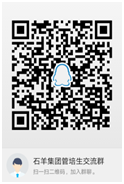 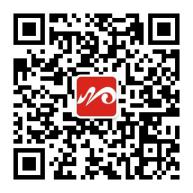 岗位专业学历人数工作地点养殖事业管培生动医动科类机电机械类大专及以上学历80人陕西饲料事业管培生动医动科类食品科学类机电机械类财务管理类大专及以上学历30人陕西山西   甘肃